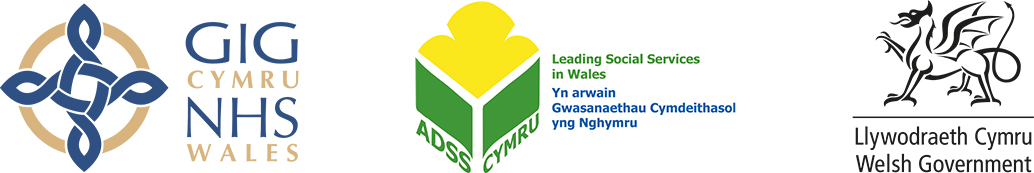 TREFNIADAU DIOGELU RHAG COLLI RHYDDID - FFURFLEN 3OEDRAN,  DIM GWRTHODIAD, ASESIADAU BUDD PENNAF A DETHOL CYNRYCHIOLYDDTREFNIADAU DIOGELU RHAG COLLI RHYDDID - FFURFLEN 3OEDRAN,  DIM GWRTHODIAD, ASESIADAU BUDD PENNAF A DETHOL CYNRYCHIOLYDDTREFNIADAU DIOGELU RHAG COLLI RHYDDID - FFURFLEN 3OEDRAN,  DIM GWRTHODIAD, ASESIADAU BUDD PENNAF A DETHOL CYNRYCHIOLYDDMae'r ffurflen gyfunol hon yn cynnwys 3 asesiad ynghyd â thaflen dethol cynrychiolydd. Os bydd gofynion unrhyw asesiad heb eu cwrdd, ni fydd angen cwblhau'r asesiadau eraill oni bai fod y Corff Goruchwylio yn comisiynu hynny'n benodol.Mae'r ffurflen gyfunol hon yn cynnwys 3 asesiad ynghyd â thaflen dethol cynrychiolydd. Os bydd gofynion unrhyw asesiad heb eu cwrdd, ni fydd angen cwblhau'r asesiadau eraill oni bai fod y Corff Goruchwylio yn comisiynu hynny'n benodol.Mae'r ffurflen gyfunol hon yn cynnwys 3 asesiad ynghyd â thaflen dethol cynrychiolydd. Os bydd gofynion unrhyw asesiad heb eu cwrdd, ni fydd angen cwblhau'r asesiadau eraill oni bai fod y Corff Goruchwylio yn comisiynu hynny'n benodol.Mae'r ffurflen hon yn cael ei llenwi mewn cysylltiad â chais am awdurdodiad safonol.Mae'r ffurflen hon yn cael ei llenwi mewn cysylltiad â chais am awdurdodiad safonol.Mae'r ffurflen hon yn cael ei llenwi mewn cysylltiad ag adolygiad o awdurdodiad safonol  sy'n bod eisoes o dan Ran 8 o Atodlen A1 i Ddeddf Galluedd Meddyliol 2005.Mae'r ffurflen hon yn cael ei llenwi mewn cysylltiad ag adolygiad o awdurdodiad safonol  sy'n bod eisoes o dan Ran 8 o Atodlen A1 i Ddeddf Galluedd Meddyliol 2005.Enw llawn y person sy'n cael ei asesuDyddiad geni (neu amcangyfrif o'i oedran os nad yw'n hysbys)Mae hyn hefyd yn ffurfio’r ASESIAD OEDRAN. Os bydd yna unrhyw ansicrwydd, rhowch wybodaeth ychwanegol ar ddiwedd y ffurflen.Dyddiad geni (neu amcangyfrif o'i oedran os nad yw'n hysbys)Mae hyn hefyd yn ffurfio’r ASESIAD OEDRAN. Os bydd yna unrhyw ansicrwydd, rhowch wybodaeth ychwanegol ar ddiwedd y ffurflen.Dyddiad geni (neu amcangyfrif o'i oedran os nad yw'n hysbys)Mae hyn hefyd yn ffurfio’r ASESIAD OEDRAN. Os bydd yna unrhyw ansicrwydd, rhowch wybodaeth ychwanegol ar ddiwedd y ffurflen.Manylion cyswllt y Corff GoruchwylioManylion cyswllt y Corff GoruchwylioManylion cyswllt y Corff GoruchwylioEnw CyfeiriadRhif ffônE-bostCyfeiriad arferol y person sy’n agored i gael ei amddifadu o’i ryddid (os yw’n wahanol i’r uchod)Enw a chyfeiriad yr Awdurdod RheoliManylion y Cydgysylltydd Gofal / Rheolwr GofalAnghenion Cyfathrebu ac unrhyw hanes meddygol perthnasolWrth gynnal yr asesiadau sydd wedi eu cynnwys yn y ffurflen hon rwyf wedi cyfarfod neu  ymgynghori â’r bobl ganlynolWrth gynnal yr asesiadau sydd wedi eu cynnwys yn y ffurflen hon rwyf wedi cyfarfod neu  ymgynghori â’r bobl ganlynolWrth gynnal yr asesiadau sydd wedi eu cynnwys yn y ffurflen hon rwyf wedi cyfarfod neu  ymgynghori â’r bobl ganlynolWrth gynnal yr asesiadau sydd wedi eu cynnwys yn y ffurflen hon rwyf wedi cyfarfod neu  ymgynghori â’r bobl ganlynolENWCYFEIRIADCYSYLLTIAD Â'R PERSON SY'N CAEL EI ASESU CYSYLLTIAD Â'R PERSON SY'N CAEL EI ASESU Nid ymgynghorwyd â'r personau canlynol, sydd â buddiant, am y rhesymau canlynolNid ymgynghorwyd â'r personau canlynol, sydd â buddiant, am y rhesymau canlynolNid ymgynghorwyd â'r personau canlynol, sydd â buddiant, am y rhesymau canlynolNid ymgynghorwyd â'r personau canlynol, sydd â buddiant, am y rhesymau canlynolENWRHESWMCYSYLLTIAD Â'R PERSON SY'N CAEL EI ASESUCYSYLLTIAD Â'R PERSON SY'N CAEL EI ASESURwyf wedi ystyried y dogfennau canlynol (e.e. y cynllun gofal cyfredol, nodiadau meddygol, taflenni cofnodion dyddiol, asesiadau risg)Rwyf wedi ystyried y dogfennau canlynol (e.e. y cynllun gofal cyfredol, nodiadau meddygol, taflenni cofnodion dyddiol, asesiadau risg)Rwyf wedi ystyried y dogfennau canlynol (e.e. y cynllun gofal cyfredol, nodiadau meddygol, taflenni cofnodion dyddiol, asesiadau risg)Rwyf wedi ystyried y dogfennau canlynol (e.e. y cynllun gofal cyfredol, nodiadau meddygol, taflenni cofnodion dyddiol, asesiadau risg)ENW'R DDOGFENENW'R DDOGFENENW'R DDOGFENDYDDIAD Y DDOGFENASESIAD DIM GWRTHODIADASESIAD DIM GWRTHODIADNid oes Penderfyniad dilys Ymlaen Llaw, nac Atwrneiaeth Arhosol na Dirprwy ar gyfer Iechyd a Lles wedi’i sefydlu.Hyd eithaf fy ngwybodaeth a'm cred ni fyddai'r awdurdodiad safonol y gofynnir amdano yn mynd yn groes i Benderfyniad Ymlaen Llaw i wrthod triniaeth feddygol na phenderfyniad gan Atwrneiaeth Arhosol neu Ddirprwy ar gyfer Iechyd a Lles.Hyd eithaf fy ngwybodaeth a'm cred byddai'r awdurdodiad safonol y gofynnir amdano yn mynd yn groes i Benderfyniad Ymlaen Llaw i wrthod triniaeth feddygol neu benderfyniad gan Atwrneiaeth Arhosol neu Ddirprwy ar gyfer Iechyd a Lles.Disgrifiwch ymhellach, os gwelwch yn dda:ASESIAD BUDD  PENNAF ASESIAD BUDD  PENNAF MATERION YR WYF WEDI EU PWYSO A'U MESUR, A'U CYMRYD I YSTYRIAETHMATERION YR WYF WEDI EU PWYSO A'U MESUR, A'U CYMRYD I YSTYRIAETHRwyf wedi pwyso a mesur barn y person perthnasol ac wedi’i chymryd i ystyriaethRwyf wedi ystyried yr hyn yr wyf yn credu yw'r cwbl o'r amgylchiadau perthnasol ac, yn neilltuol, y materion y cyfeirir atynt yn adran 4 o Ddeddf Galluedd Meddyliol 2005Rwyf wedi cymryd i ystyriaeth gasgliadau'r aseswr iechyd meddwl ynglŷn â’r modd y mae cael ei amddifadu o'i ryddid yn debygol o effeithio ar iechyd meddwl y personRwyf wedi cymryd i ystyriaeth unrhyw asesiadau o anghenion y person gyda golwg ar letya'r person yn yr ysbyty neu’r cartref gofalRwyf wedi cymryd i ystyriaeth unrhyw gynllun gofal sy'n egluro sut y mae anghenion y person i gael eu diwallu tra bydd y person yn cael ei letya yn yr ysbyty neu’r cartref gofalRwyf wedi gofyn am farn y canlynol, cyn belled ag y bu’n ymarferol ac yn bosibl:unrhyw un y mae’r person wedi ei enwi’n flaenorol fel rhywun i ymgynghori ag efunrhyw un sy’n gofalu am y personunrhyw un sydd â diddordeb yn lles y person (er enghraifft, aelodau o’r teulu sy’n gofalu am y person, perthnasau agos eraill, neu eiriolwr sydd eisoes yn gweithio gyda’r person), ac unrhyw dderbyniwr neu ddirprwy sy’n cynrychioli’r personGWYBODAETH GEFNDIR Gwybodaeth gefndir a hanesyddol perthnasol yn ymwneud â'r amddifadiad presennol neu amddifadiad posibl o ryddid. Ar gyfer adolygiad, edrychwch ar amodau blaenorol a chynnwys sylwadau ar yr amodau a osodwyd o'r blaen.GWYBODAETH GEFNDIR Gwybodaeth gefndir a hanesyddol perthnasol yn ymwneud â'r amddifadiad presennol neu amddifadiad posibl o ryddid. Ar gyfer adolygiad, edrychwch ar amodau blaenorol a chynnwys sylwadau ar yr amodau a osodwyd o'r blaen.BARN Y PERSON PERTHNASOL Rhowch fanylion ei ddymuniadau, ei werthoedd a’i ddaliadau, gynt ac yn awr, a'r materion y byddai'n eu hystyried pe bai'n gallu gwneud hynny:BARN Y PERSON PERTHNASOL Rhowch fanylion ei ddymuniadau, ei werthoedd a’i ddaliadau, gynt ac yn awr, a'r materion y byddai'n eu hystyried pe bai'n gallu gwneud hynny:BARN ERAILL (Dylai’r personau â buddiant yr ymgynghorwyd â nhw wrth gynnal yr asesiad gyflwyno eu barn am fuddiannau pennaf).BARN ERAILL (Dylai’r personau â buddiant yr ymgynghorwyd â nhw wrth gynnal yr asesiad gyflwyno eu barn am fuddiannau pennaf).CANLYNIAD YR ASESIAD:MAE'R PERSON YN CAEL EI AMDDIFADU O'I RYDDID Yn fy marn i, mae'r person yn cael, neu i gael, ei gadw yn yr ysbyty neu’r cartref gofal i'r diben o roi gofal neu driniaeth iddo mewn amgylchiadau sy'n golygu ei fod yn cael ei amddifadu o'i ryddid.YDYCANLYNIAD YR ASESIAD:MAE'R PERSON YN CAEL EI AMDDIFADU O'I RYDDID Yn fy marn i, mae'r person yn cael, neu i gael, ei gadw yn yr ysbyty neu’r cartref gofal i'r diben o roi gofal neu driniaeth iddo mewn amgylchiadau sy'n golygu ei fod yn cael ei amddifadu o'i ryddid.NAC YDYYstyriwch sefyllfa’r person gan gynnwys math, hyd, effeithiau a dull gweithredu'r mesurau dan sylw er mwyn penderfynu a ydynt yn bodloni'r prawf eithaf o reolaeth A goruchwyliaeth barhaus A heb fod yn rhydd i adael. Edrychwch ar y disgrifiadau yn y Cod Ymarfer yng ngoleuni'r prawf eithaf.Rhesymau Gwrthrychol: Er enghraifft, dylai cymhwyso'r prawf eithaf roi tystiolaeth o gyfyngiad mewn lle cyfyng, neilltuol, dros gyfnod o amser sydd heb fod yn ddibwys.Rhesymau Goddrychol: Diffyg cydsyniad dilys i gael ei gyfyngu yn yr ysbyty neu’r cartref gofal i dderbyn gofal a/neu driniaeth. Mae'r lleoliad i gael ei briodoli i'r Wladwriaeth oherwydd:Ystyriwch sefyllfa’r person gan gynnwys math, hyd, effeithiau a dull gweithredu'r mesurau dan sylw er mwyn penderfynu a ydynt yn bodloni'r prawf eithaf o reolaeth A goruchwyliaeth barhaus A heb fod yn rhydd i adael. Edrychwch ar y disgrifiadau yn y Cod Ymarfer yng ngoleuni'r prawf eithaf.Rhesymau Gwrthrychol: Er enghraifft, dylai cymhwyso'r prawf eithaf roi tystiolaeth o gyfyngiad mewn lle cyfyng, neilltuol, dros gyfnod o amser sydd heb fod yn ddibwys.Rhesymau Goddrychol: Diffyg cydsyniad dilys i gael ei gyfyngu yn yr ysbyty neu’r cartref gofal i dderbyn gofal a/neu driniaeth. Mae'r lleoliad i gael ei briodoli i'r Wladwriaeth oherwydd:Ystyriwch sefyllfa’r person gan gynnwys math, hyd, effeithiau a dull gweithredu'r mesurau dan sylw er mwyn penderfynu a ydynt yn bodloni'r prawf eithaf o reolaeth A goruchwyliaeth barhaus A heb fod yn rhydd i adael. Edrychwch ar y disgrifiadau yn y Cod Ymarfer yng ngoleuni'r prawf eithaf.Rhesymau Gwrthrychol: Er enghraifft, dylai cymhwyso'r prawf eithaf roi tystiolaeth o gyfyngiad mewn lle cyfyng, neilltuol, dros gyfnod o amser sydd heb fod yn ddibwys.Rhesymau Goddrychol: Diffyg cydsyniad dilys i gael ei gyfyngu yn yr ysbyty neu’r cartref gofal i dderbyn gofal a/neu driniaeth. Mae'r lleoliad i gael ei briodoli i'r Wladwriaeth oherwydd:Ystyriwch sefyllfa’r person gan gynnwys math, hyd, effeithiau a dull gweithredu'r mesurau dan sylw er mwyn penderfynu a ydynt yn bodloni'r prawf eithaf o reolaeth A goruchwyliaeth barhaus A heb fod yn rhydd i adael. Edrychwch ar y disgrifiadau yn y Cod Ymarfer yng ngoleuni'r prawf eithaf.Rhesymau Gwrthrychol: Er enghraifft, dylai cymhwyso'r prawf eithaf roi tystiolaeth o gyfyngiad mewn lle cyfyng, neilltuol, dros gyfnod o amser sydd heb fod yn ddibwys.Rhesymau Goddrychol: Diffyg cydsyniad dilys i gael ei gyfyngu yn yr ysbyty neu’r cartref gofal i dderbyn gofal a/neu driniaeth. Mae'r lleoliad i gael ei briodoli i'r Wladwriaeth oherwydd:Mae'r amddifadiad hwn yn angenrheidiol er mwyn atal niwed i'r person.		YDYMae'r amddifadiad hwn yn angenrheidiol er mwyn atal niwed i'r person.		NAC YDYY rhesymau dros fy marn yw: Cefnogwch hyn ag enghreifftiau a dyddiadau lle bo modd. Disgrifiwch pa mor ddifrifol oedd unrhyw niwed gwirioneddol a'r tebygolrwydd i hyn ddigwydd eto.OPSIYNAU LLEIAF CYFYNGOLAr ôl rhoi eich rhesymau uchod, dylech gynnal dadansoddiad o fanteision a risgiau pob dewis a ystyriwyd.Dewis 1:Dewis 2:(Cynhaliwch y broses eto os bydd mwy o ddewisiadau)	   CANLYNIAD YR ASESIADRhesymau i gasgluMae’r amddifadiad hwn er budd pennaf y person ac yn ymateb cymesur o ystyried y tebygolrwydd y bydd y person, fel arall, yn dioddef niwed ac o ystyried pa mor ddifrifol fyddai’r niwed hwnnw.  YDY             NAC YDY     Y rhesymau dros fy marn yw: Cefnogwch hyn ag enghreifftiau a dyddiadau lle bo modd. Disgrifiwch pa mor ddifrifol oedd unrhyw niwed gwirioneddol a'r tebygolrwydd i hyn ddigwydd eto.OPSIYNAU LLEIAF CYFYNGOLAr ôl rhoi eich rhesymau uchod, dylech gynnal dadansoddiad o fanteision a risgiau pob dewis a ystyriwyd.Dewis 1:Dewis 2:(Cynhaliwch y broses eto os bydd mwy o ddewisiadau)	   CANLYNIAD YR ASESIADRhesymau i gasgluMae’r amddifadiad hwn er budd pennaf y person ac yn ymateb cymesur o ystyried y tebygolrwydd y bydd y person, fel arall, yn dioddef niwed ac o ystyried pa mor ddifrifol fyddai’r niwed hwnnw.  YDY             NAC YDY     Y rhesymau dros fy marn yw: Cefnogwch hyn ag enghreifftiau a dyddiadau lle bo modd. Disgrifiwch pa mor ddifrifol oedd unrhyw niwed gwirioneddol a'r tebygolrwydd i hyn ddigwydd eto.OPSIYNAU LLEIAF CYFYNGOLAr ôl rhoi eich rhesymau uchod, dylech gynnal dadansoddiad o fanteision a risgiau pob dewis a ystyriwyd.Dewis 1:Dewis 2:(Cynhaliwch y broses eto os bydd mwy o ddewisiadau)	   CANLYNIAD YR ASESIADRhesymau i gasgluMae’r amddifadiad hwn er budd pennaf y person ac yn ymateb cymesur o ystyried y tebygolrwydd y bydd y person, fel arall, yn dioddef niwed ac o ystyried pa mor ddifrifol fyddai’r niwed hwnnw.  YDY             NAC YDY     Y rhesymau dros fy marn yw: Cefnogwch hyn ag enghreifftiau a dyddiadau lle bo modd. Disgrifiwch pa mor ddifrifol oedd unrhyw niwed gwirioneddol a'r tebygolrwydd i hyn ddigwydd eto.OPSIYNAU LLEIAF CYFYNGOLAr ôl rhoi eich rhesymau uchod, dylech gynnal dadansoddiad o fanteision a risgiau pob dewis a ystyriwyd.Dewis 1:Dewis 2:(Cynhaliwch y broses eto os bydd mwy o ddewisiadau)	   CANLYNIAD YR ASESIADRhesymau i gasgluMae’r amddifadiad hwn er budd pennaf y person ac yn ymateb cymesur o ystyried y tebygolrwydd y bydd y person, fel arall, yn dioddef niwed ac o ystyried pa mor ddifrifol fyddai’r niwed hwnnw.  YDY             NAC YDY     NID YW’R GOFYNIAD BUDD PENNAF WEDI CAEL EI FODLONIRhaid cwblhau'r adran hon os daethoch i'r penderfyniad nad yw’r gofyniad budd pennaf wedi cael ei fodloni.NID YW’R GOFYNIAD BUDD PENNAF WEDI CAEL EI FODLONIRhaid cwblhau'r adran hon os daethoch i'r penderfyniad nad yw’r gofyniad budd pennaf wedi cael ei fodloni.NID YW’R GOFYNIAD BUDD PENNAF WEDI CAEL EI FODLONIRhaid cwblhau'r adran hon os daethoch i'r penderfyniad nad yw’r gofyniad budd pennaf wedi cael ei fodloni.NID YW’R GOFYNIAD BUDD PENNAF WEDI CAEL EI FODLONIRhaid cwblhau'r adran hon os daethoch i'r penderfyniad nad yw’r gofyniad budd pennaf wedi cael ei fodloni.Am y rhesymau a roddwyd uchod, mae'n ymddangos i mi fod y person YN CAEL, NEU'N DEBYGOL O GAEL, ei amddifadu o'i ryddid ond nad yw hyn er ei les pennaf. Am y rhesymau a roddwyd uchod, mae'n ymddangos i mi fod y person YN CAEL, NEU'N DEBYGOL O GAEL, ei amddifadu o'i ryddid ond nad yw hyn er ei les pennaf. Am y rhesymau a roddwyd uchod, mae'n ymddangos i mi fod y person YN CAEL, NEU'N DEBYGOL O GAEL, ei amddifadu o'i ryddid ond nad yw hyn er ei les pennaf. Yn fy marn i, nid yw amddifadu o ryddid o dan Ddeddf Galluedd Meddyliol 2005 yn briodol. O ganlyniad, os na chaiff yr amddifadiad o ryddid ei awdurdodi o dan statud arall, mae’r person yn cael, neu'n debygol o gael, ei amddifadu o'i ryddid heb awdurdod.Yn fy marn i, nid yw amddifadu o ryddid o dan Ddeddf Galluedd Meddyliol 2005 yn briodol. O ganlyniad, os na chaiff yr amddifadiad o ryddid ei awdurdodi o dan statud arall, mae’r person yn cael, neu'n debygol o gael, ei amddifadu o'i ryddid heb awdurdod.Yn fy marn i, nid yw amddifadu o ryddid o dan Ddeddf Galluedd Meddyliol 2005 yn briodol. O ganlyniad, os na chaiff yr amddifadiad o ryddid ei awdurdodi o dan statud arall, mae’r person yn cael, neu'n debygol o gael, ei amddifadu o'i ryddid heb awdurdod.Rhaid cynnal ymchwiliad Diogelu Oedolyn i unrhyw amddifadiad o ryddid heb awdurdod.Rhowch groes yn y blwch i gadarnhau bod atgyfeiriad wedi cael ei wneud. Dyddiad yr Atgyfeiriad:	Rhaid cynnal ymchwiliad Diogelu Oedolyn i unrhyw amddifadiad o ryddid heb awdurdod.Rhowch groes yn y blwch i gadarnhau bod atgyfeiriad wedi cael ei wneud. Dyddiad yr Atgyfeiriad:	Rhaid cynnal ymchwiliad Diogelu Oedolyn i unrhyw amddifadiad o ryddid heb awdurdod.Rhowch groes yn y blwch i gadarnhau bod atgyfeiriad wedi cael ei wneud. Dyddiad yr Atgyfeiriad:	Rhesymau dros yr atgyfeiriad diogeluRhesymau dros yr atgyfeiriad diogeluRhesymau dros yr atgyfeiriad diogeluRhesymau dros yr atgyfeiriad diogeluMAE’R GOFYNIAD BUDD PENNAF WEDI CAEL EI FODLONI Rhaid i'r cyfnod awdurdodi hwyaf beidio â bod yn fwy na blwyddynMAE’R GOFYNIAD BUDD PENNAF WEDI CAEL EI FODLONI Rhaid i'r cyfnod awdurdodi hwyaf beidio â bod yn fwy na blwyddynMAE’R GOFYNIAD BUDD PENNAF WEDI CAEL EI FODLONI Rhaid i'r cyfnod awdurdodi hwyaf beidio â bod yn fwy na blwyddynMAE’R GOFYNIAD BUDD PENNAF WEDI CAEL EI FODLONI Rhaid i'r cyfnod awdurdodi hwyaf beidio â bod yn fwy na blwyddynYn fy marn i, y cyfnod hwyaf y mae'n briodol i'r person gael ei amddifadu o'i ryddid o dan yr Awdurdodiad Safonol hwn yw:			Y rhesymau dros ddewis y cyfnod hwn yw: Eglurwch eich rheswm/rhesymauYn fy marn i, y cyfnod hwyaf y mae'n briodol i'r person gael ei amddifadu o'i ryddid o dan yr Awdurdodiad Safonol hwn yw:			Y rhesymau dros ddewis y cyfnod hwn yw: Eglurwch eich rheswm/rhesymauYn fy marn i, y cyfnod hwyaf y mae'n briodol i'r person gael ei amddifadu o'i ryddid o dan yr Awdurdodiad Safonol hwn yw:			Y rhesymau dros ddewis y cyfnod hwn yw: Eglurwch eich rheswm/rhesymauYn fy marn i, y cyfnod hwyaf y mae'n briodol i'r person gael ei amddifadu o'i ryddid o dan yr Awdurdodiad Safonol hwn yw:			Y rhesymau dros ddewis y cyfnod hwn yw: Eglurwch eich rheswm/rhesymauY DYDDIAD Y DYLAI'R AWDURDODIAD SAFONOL DDOD I RYM Rwyf yn argymell y dylai'r Awdurdodiad Safonol ddod i rym ar:Y DYDDIAD Y DYLAI'R AWDURDODIAD SAFONOL DDOD I RYM Rwyf yn argymell y dylai'r Awdurdodiad Safonol ddod i rym ar:Y DYDDIAD Y DYLAI'R AWDURDODIAD SAFONOL DDOD I RYM Rwyf yn argymell y dylai'r Awdurdodiad Safonol ddod i rym ar:Y DYDDIAD Y DYLAI'R AWDURDODIAD SAFONOL DDOD I RYM Rwyf yn argymell y dylai'r Awdurdodiad Safonol ddod i rym ar:ARGYMHELLION YNGHYLCH AMODAU (Ddim yn berthnasol i adolygiad)                                                                                                               Ticiwch UN blwch yn unigARGYMHELLION YNGHYLCH AMODAU (Ddim yn berthnasol i adolygiad)                                                                                                               Ticiwch UN blwch yn unigARGYMHELLION YNGHYLCH AMODAU (Ddim yn berthnasol i adolygiad)                                                                                                               Ticiwch UN blwch yn unigNid oes gennyf argymhellion i'w gwneud ynghylch yr amodau y dylai neu na ddylai unrhyw Awdurdodiad Safonol fod yn ddarostyngedig iddynt (ewch ymlaen i’r adran Unrhyw Wybodaeth Berthnasol Arall o'r ffurflen hon).Nid oes gennyf argymhellion i'w gwneud ynghylch yr amodau y dylai neu na ddylai unrhyw Awdurdodiad Safonol fod yn ddarostyngedig iddynt (ewch ymlaen i’r adran Unrhyw Wybodaeth Berthnasol Arall o'r ffurflen hon).Argymhellaf y dylai unrhyw Awdurdodiad Safonol fod yn ddarostyngedig i'r amodau canlynolArgymhellaf y dylai unrhyw Awdurdodiad Safonol fod yn ddarostyngedig i'r amodau canlynol1234ARGYMHELLION YNGHYLCH AMRYWIO UNRHYW AMODAU (Adolygiad yn unig)                                                                                                                Ticiwch UN blwch yn unigARGYMHELLION YNGHYLCH AMRYWIO UNRHYW AMODAU (Adolygiad yn unig)                                                                                                                Ticiwch UN blwch yn unigARGYMHELLION YNGHYLCH AMRYWIO UNRHYW AMODAU (Adolygiad yn unig)                                                                                                                Ticiwch UN blwch yn unigMae'r amodau presennol yn briodol ac ni ddylid eu hamrywioMae'r amodau presennol yn briodol ac ni ddylid eu hamrywioDylid amrywio'r amodau presennol yn y ffordd ganlynol:Dylid amrywio'r amodau presennol yn y ffordd ganlynol:OS NA CHAIFF UNRHYW RAI O'R AMODAU A ARGYMHELLIR EU GOSOD:                                                                                                                 Ticiwch UN blwch yn unigOS NA CHAIFF UNRHYW RAI O'R AMODAU A ARGYMHELLIR EU GOSOD:                                                                                                                 Ticiwch UN blwch yn unigOS NA CHAIFF UNRHYW RAI O'R AMODAU A ARGYMHELLIR EU GOSOD:                                                                                                                 Ticiwch UN blwch yn unigHoffwn ped ymgynghorid â mi eto, gan y gallai hyn effeithio ar rai o'r casgliadau eraill yr wyf wedi dod iddynt yn fy asesiad.Hoffwn ped ymgynghorid â mi eto, gan y gallai hyn effeithio ar rai o'r casgliadau eraill yr wyf wedi dod iddynt yn fy asesiad.Nid oes angen ymgynghori â mi eto, gan nad wyf yn meddwl yr effeithir ar y casgliadau eraill yr wyf wedi dod iddynt yn yr asesiad hwn.Nid oes angen ymgynghori â mi eto, gan nad wyf yn meddwl yr effeithir ar y casgliadau eraill yr wyf wedi dod iddynt yn yr asesiad hwn.UNRHYW WYBODAETH BERTHNASOL ARALLDefnyddiwch y lle isod i gofnodi unrhyw wybodaeth berthnasol arall, gan gynnwys unrhyw amodau ychwanegol y dylid neu na ddylid eu gosod, ac unrhyw bersonau eraill â buddiant y gwnaethoch ymgynghori â nhw.UNRHYW WYBODAETH BERTHNASOL ARALLDefnyddiwch y lle isod i gofnodi unrhyw wybodaeth berthnasol arall, gan gynnwys unrhyw amodau ychwanegol y dylid neu na ddylid eu gosod, ac unrhyw bersonau eraill â buddiant y gwnaethoch ymgynghori â nhw.UNRHYW WYBODAETH BERTHNASOL ARALLDefnyddiwch y lle isod i gofnodi unrhyw wybodaeth berthnasol arall, gan gynnwys unrhyw amodau ychwanegol y dylid neu na ddylid eu gosod, ac unrhyw bersonau eraill â buddiant y gwnaethoch ymgynghori â nhw.ARGYMHELLION, CAMAU GWEITHREDU A / NEU SYLWADAU AR GYFER Y RHEOLWR GOFAL / CYDGYSYLLTYDD GOFAL / GWEITHIWR CYMDEITHASOL / COMISIYNYDD /  GWEITHIWR IECHYD PROFFESIYNOLARGYMHELLION, CAMAU GWEITHREDU A / NEU SYLWADAU AR GYFER Y RHEOLWR GOFAL / CYDGYSYLLTYDD GOFAL / GWEITHIWR CYMDEITHASOL / COMISIYNYDD /  GWEITHIWR IECHYD PROFFESIYNOLARGYMHELLION, CAMAU GWEITHREDU A / NEU SYLWADAU AR GYFER Y RHEOLWR GOFAL / CYDGYSYLLTYDD GOFAL / GWEITHIWR CYMDEITHASOL / COMISIYNYDD /  GWEITHIWR IECHYD PROFFESIYNOLDETHOL CYNRYCHIOLYDD DETHOL CYNRYCHIOLYDD DETHOL CYNRYCHIOLYDD DETHOL CYNRYCHIOLYDD DETHOL CYNRYCHIOLYDD DETHOL CYNRYCHIOLYDD DETHOL CYNRYCHIOLYDD DETHOL CYNRYCHIOLYDD GALLUEDD Y PERSON I DDETHOL EI GYNRYCHIOLYDD EI HUN Ticiwch UN blwch yn unigGALLUEDD Y PERSON I DDETHOL EI GYNRYCHIOLYDD EI HUN Ticiwch UN blwch yn unigGALLUEDD Y PERSON I DDETHOL EI GYNRYCHIOLYDD EI HUN Ticiwch UN blwch yn unigGALLUEDD Y PERSON I DDETHOL EI GYNRYCHIOLYDD EI HUN Ticiwch UN blwch yn unigGALLUEDD Y PERSON I DDETHOL EI GYNRYCHIOLYDD EI HUN Ticiwch UN blwch yn unigGALLUEDD Y PERSON I DDETHOL EI GYNRYCHIOLYDD EI HUN Ticiwch UN blwch yn unigGALLUEDD Y PERSON I DDETHOL EI GYNRYCHIOLYDD EI HUN Ticiwch UN blwch yn unigGALLUEDD Y PERSON I DDETHOL EI GYNRYCHIOLYDD EI HUN Ticiwch UN blwch yn unig1Mae gan y person perthnasol y galluedd i ddethol cynrychiolydd. Mae gan y person perthnasol y galluedd i ddethol cynrychiolydd. Mae gan y person perthnasol y galluedd i ddethol cynrychiolydd. Mae gan y person perthnasol y galluedd i ddethol cynrychiolydd. Mae gan y person perthnasol y galluedd i ddethol cynrychiolydd. Mae gan y person perthnasol y galluedd i ddethol cynrychiolydd. 2Nid oes gan y person perthnasol y galluedd i ddethol cynrychiolydd.Nid oes gan y person perthnasol y galluedd i ddethol cynrychiolydd.Nid oes gan y person perthnasol y galluedd i ddethol cynrychiolydd.Nid oes gan y person perthnasol y galluedd i ddethol cynrychiolydd.Nid oes gan y person perthnasol y galluedd i ddethol cynrychiolydd.Nid oes gan y person perthnasol y galluedd i ddethol cynrychiolydd.3Mae gan y person perthnasol, nad oes ganddo’r galluedd, Atwrneiaeth Arhosol neu Ddirprwy ar gyfer Iechyd a Lles ac mae wedi dethol y person canlynol oherwydd:Mae gan y person perthnasol, nad oes ganddo’r galluedd, Atwrneiaeth Arhosol neu Ddirprwy ar gyfer Iechyd a Lles ac mae wedi dethol y person canlynol oherwydd:Mae gan y person perthnasol, nad oes ganddo’r galluedd, Atwrneiaeth Arhosol neu Ddirprwy ar gyfer Iechyd a Lles ac mae wedi dethol y person canlynol oherwydd:Mae gan y person perthnasol, nad oes ganddo’r galluedd, Atwrneiaeth Arhosol neu Ddirprwy ar gyfer Iechyd a Lles ac mae wedi dethol y person canlynol oherwydd:Mae gan y person perthnasol, nad oes ganddo’r galluedd, Atwrneiaeth Arhosol neu Ddirprwy ar gyfer Iechyd a Lles ac mae wedi dethol y person canlynol oherwydd:Mae gan y person perthnasol, nad oes ganddo’r galluedd, Atwrneiaeth Arhosol neu Ddirprwy ar gyfer Iechyd a Lles ac mae wedi dethol y person canlynol oherwydd:Mae gan y person perthnasol, nad oes ganddo’r galluedd, Atwrneiaeth Arhosol neu Ddirprwy ar gyfer Iechyd a Lles ac mae wedi dethol y person canlynol oherwydd:Y CYNRYCHIOLYDDY CYNRYCHIOLYDDY CYNRYCHIOLYDDY CYNRYCHIOLYDDY CYNRYCHIOLYDDY CYNRYCHIOLYDDY CYNRYCHIOLYDDY CYNRYCHIOLYDDRhowch fanylion y person a ddewiswyd i gynrychioli'r person y mae'r asesiad hwn yn ei gylch a'ch rhesymau, os gwelwch yn dda. Drwy wneud hynny, rydych yn cadarnhau:  Os ydych yn dethol cynrychiolydd, bod y person a / neu ei Ddirprwy yn cytuno â'ch argymhelliad.Bod y person yr ydych yn ei enwi yn gymwys ac yn cytuno i fod yn gynrychiolydd iddo.Rhowch fanylion y person a ddewiswyd i gynrychioli'r person y mae'r asesiad hwn yn ei gylch a'ch rhesymau, os gwelwch yn dda. Drwy wneud hynny, rydych yn cadarnhau:  Os ydych yn dethol cynrychiolydd, bod y person a / neu ei Ddirprwy yn cytuno â'ch argymhelliad.Bod y person yr ydych yn ei enwi yn gymwys ac yn cytuno i fod yn gynrychiolydd iddo.Rhowch fanylion y person a ddewiswyd i gynrychioli'r person y mae'r asesiad hwn yn ei gylch a'ch rhesymau, os gwelwch yn dda. Drwy wneud hynny, rydych yn cadarnhau:  Os ydych yn dethol cynrychiolydd, bod y person a / neu ei Ddirprwy yn cytuno â'ch argymhelliad.Bod y person yr ydych yn ei enwi yn gymwys ac yn cytuno i fod yn gynrychiolydd iddo.Rhowch fanylion y person a ddewiswyd i gynrychioli'r person y mae'r asesiad hwn yn ei gylch a'ch rhesymau, os gwelwch yn dda. Drwy wneud hynny, rydych yn cadarnhau:  Os ydych yn dethol cynrychiolydd, bod y person a / neu ei Ddirprwy yn cytuno â'ch argymhelliad.Bod y person yr ydych yn ei enwi yn gymwys ac yn cytuno i fod yn gynrychiolydd iddo.Rhowch fanylion y person a ddewiswyd i gynrychioli'r person y mae'r asesiad hwn yn ei gylch a'ch rhesymau, os gwelwch yn dda. Drwy wneud hynny, rydych yn cadarnhau:  Os ydych yn dethol cynrychiolydd, bod y person a / neu ei Ddirprwy yn cytuno â'ch argymhelliad.Bod y person yr ydych yn ei enwi yn gymwys ac yn cytuno i fod yn gynrychiolydd iddo.Rhowch fanylion y person a ddewiswyd i gynrychioli'r person y mae'r asesiad hwn yn ei gylch a'ch rhesymau, os gwelwch yn dda. Drwy wneud hynny, rydych yn cadarnhau:  Os ydych yn dethol cynrychiolydd, bod y person a / neu ei Ddirprwy yn cytuno â'ch argymhelliad.Bod y person yr ydych yn ei enwi yn gymwys ac yn cytuno i fod yn gynrychiolydd iddo.Rhowch fanylion y person a ddewiswyd i gynrychioli'r person y mae'r asesiad hwn yn ei gylch a'ch rhesymau, os gwelwch yn dda. Drwy wneud hynny, rydych yn cadarnhau:  Os ydych yn dethol cynrychiolydd, bod y person a / neu ei Ddirprwy yn cytuno â'ch argymhelliad.Bod y person yr ydych yn ei enwi yn gymwys ac yn cytuno i fod yn gynrychiolydd iddo.Rhowch fanylion y person a ddewiswyd i gynrychioli'r person y mae'r asesiad hwn yn ei gylch a'ch rhesymau, os gwelwch yn dda. Drwy wneud hynny, rydych yn cadarnhau:  Os ydych yn dethol cynrychiolydd, bod y person a / neu ei Ddirprwy yn cytuno â'ch argymhelliad.Bod y person yr ydych yn ei enwi yn gymwys ac yn cytuno i fod yn gynrychiolydd iddo.Ticiwch y blwch hwn os yw'r adran hon yn cael ei chwblhau oherwydd bod penodiad cynrychiolydd oedd yn bod eisoes wedi cael ei derfynu cyn yr oedd i fod i ddod i ben ac felly mae angen penodi un yn ei le.Ticiwch y blwch hwn os yw'r adran hon yn cael ei chwblhau oherwydd bod penodiad cynrychiolydd oedd yn bod eisoes wedi cael ei derfynu cyn yr oedd i fod i ddod i ben ac felly mae angen penodi un yn ei le.Ticiwch y blwch hwn os yw'r adran hon yn cael ei chwblhau oherwydd bod penodiad cynrychiolydd oedd yn bod eisoes wedi cael ei derfynu cyn yr oedd i fod i ddod i ben ac felly mae angen penodi un yn ei le.Ticiwch y blwch hwn os yw'r adran hon yn cael ei chwblhau oherwydd bod penodiad cynrychiolydd oedd yn bod eisoes wedi cael ei derfynu cyn yr oedd i fod i ddod i ben ac felly mae angen penodi un yn ei le.Ticiwch y blwch hwn os yw'r adran hon yn cael ei chwblhau oherwydd bod penodiad cynrychiolydd oedd yn bod eisoes wedi cael ei derfynu cyn yr oedd i fod i ddod i ben ac felly mae angen penodi un yn ei le.Ticiwch y blwch hwn os yw'r adran hon yn cael ei chwblhau oherwydd bod penodiad cynrychiolydd oedd yn bod eisoes wedi cael ei derfynu cyn yr oedd i fod i ddod i ben ac felly mae angen penodi un yn ei le.Ticiwch y blwch hwn os yw'r adran hon yn cael ei chwblhau oherwydd bod penodiad cynrychiolydd oedd yn bod eisoes wedi cael ei derfynu cyn yr oedd i fod i ddod i ben ac felly mae angen penodi un yn ei le.Enw llawn y cynrychiolydd a ddewiswydEnw llawn y cynrychiolydd a ddewiswydEnw llawn y cynrychiolydd a ddewiswydEi gyfeiriadEi gyfeiriadEi gyfeiriadEi rif(au) ffôn Ei rif(au) ffôn Ei rif(au) ffôn Ei berthynas â'r person perthnasolEi berthynas â'r person perthnasolEi berthynas â'r person perthnasolY rheswm dros ei ddetholY rheswm dros ei ddetholY rheswm dros ei ddetholOs na allwch enwi cynrychiolydd, rhowch groes yn y blwch a chofnodi eich rheswm isodOs na allwch enwi cynrychiolydd, rhowch groes yn y blwch a chofnodi eich rheswm isodOs na allwch enwi cynrychiolydd, rhowch groes yn y blwch a chofnodi eich rheswm isodOs na allwch enwi cynrychiolydd, rhowch groes yn y blwch a chofnodi eich rheswm isodOs na allwch enwi cynrychiolydd, rhowch groes yn y blwch a chofnodi eich rheswm isodOs na allwch enwi cynrychiolydd, rhowch groes yn y blwch a chofnodi eich rheswm isodLLOFNODWCH A DYDDIWCH Y FFURFLEN HON YN AWR, OS GWELWCH YN DDALLOFNODWCH A DYDDIWCH Y FFURFLEN HON YN AWR, OS GWELWCH YN DDALLOFNODWCH A DYDDIWCH Y FFURFLEN HON YN AWR, OS GWELWCH YN DDALLOFNODWCH A DYDDIWCH Y FFURFLEN HON YN AWR, OS GWELWCH YN DDALLOFNODWCH A DYDDIWCH Y FFURFLEN HON YN AWR, OS GWELWCH YN DDALLOFNODWCH A DYDDIWCH Y FFURFLEN HON YN AWR, OS GWELWCH YN DDALLOFNODWCH A DYDDIWCH Y FFURFLEN HON YN AWR, OS GWELWCH YN DDALLOFNODWCH A DYDDIWCH Y FFURFLEN HON YN AWR, OS GWELWCH YN DDALlofnodLlofnodDyddiadEnw mewn llythrennau brasEnw mewn llythrennau bras